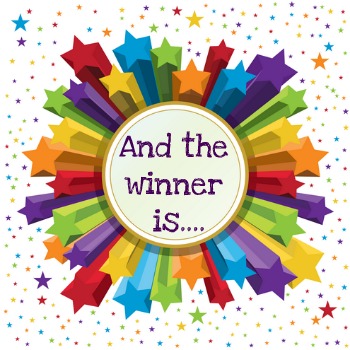 Suttons Medical GroupPatient Participation Group (PPG)250 Club Prize DrawResults - October 20171st Prize £50.00  -  Mr P Wailes 2nd Prize £25.00 -  Mr K Lorenz 3rd Prize £25.00  -  Mr D JeffriesWinning ticket numbers were:218, 145 & 124Thank you to everyone for your support to our PPG.